  3 апреля 2019 года в соответствии с   планом работы «Центра профилактики  наркомании» в Усть-Удинском районе в рамках проекта был проведен однодневный обучающий семинар - практикум по работе с добровольцами Усть-Удинского района с участием специалистов ОГКУ «Центр профилактики наркомании». В 2018 году Конкурс социально значимых проектов «Губернское собрание общественности Иркутской области» поддержал проект молодёжной общественной организации «Тулун.ру» «Антинаркотическая модель добровольческих действий Иркутской области «#бытьсейчас». Проект «#бытьсейчас» обобщил в себе трехлетний опыт реализации социального проекта «Областная школа добровольческого актива антинаркотической направленности «Кричи громче». За три года реализации проекта выездные сессии по обучению добровольцев были проведены в 15 муниципальных образований региона.Практикум направлен на обучение добровольцев практическим навыкам проведения профилактической работы с использованием интерактивных форм. В ходе работы были созданы добровольческие команды, каждая из которых прошла несколько этапов обучения со специалистами Центра: Анцепович Аленой Викторовной и Тере Викторией  Ивановной.  В результате  данной учебы,    волонтеры  смогут применить полученные знания на практике,  самостоятельно проводить  антинаркотическую профилактическую работу, в том числе  профилактические тренинги с ребятами,  например,   с состоящими на внутри школьном учёте  и  в  комиссии по делам несовершеннолетних. В  семинаре также  приняли участие специалисты территориальных ведомств:  старший инспектор  ОП № 2 (дислокация р.п. Усть-Уда) МО МВД России «Боханский» майор полиции Газинская М.А., ответственный секретарь Комиссии по делам несовершеннолетних и хащите их прав администрации РМО «Усть-Удинский район» Торгонина  Н.А.Участники семинара практикума на весь  день окунулись  в работу, ребята создали свои команды: «Альфа, «Бета», «Ашан», «Здоровье», «Лунтики», «Персики» (список команд неполный), с интересными задумками реализовывали свои идеи по профилактике наркомании и негативных  явлений. В ходе   семинара   ребята приобрели новый  необходимый опыт работы и   новые  интересные   знакомства. По итогам  работы    семинара  специалисты  Центра вручили  сертификаты  волонтеров  34 участникам,  учащимся из  МБОУ «Усть-Удинская СОШ», МБОУ «Усть-Удинская СОШ №2», МКОУ «Игжейская СОШ». Мы надеемся, что   ребята,   волонтеры включатся в работу по  профилактике   наркомании и негативных  явлений в районе,  и помогут  вывести  наш район на новый  уровень – уровень современной  правильной жизни без  наркотиков.Руководство  РМО выражает благодарность ОГКУ «Центру профилактики наркомании», в лице Анцепович Алены Викторовны и Тере Виктории  Ивановны, надеемся на дальнейшую совместную и плодотворную  профилактическую работу.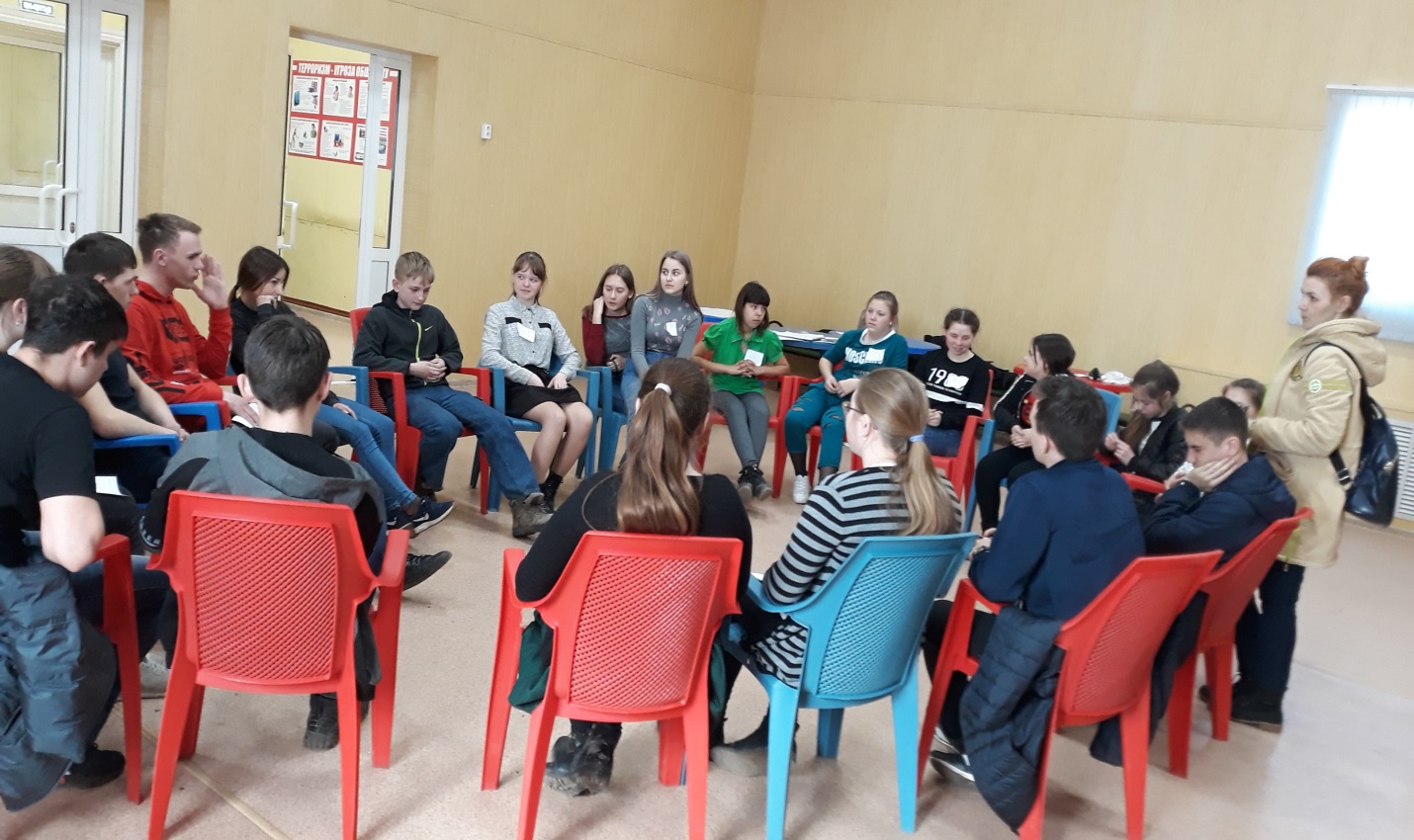 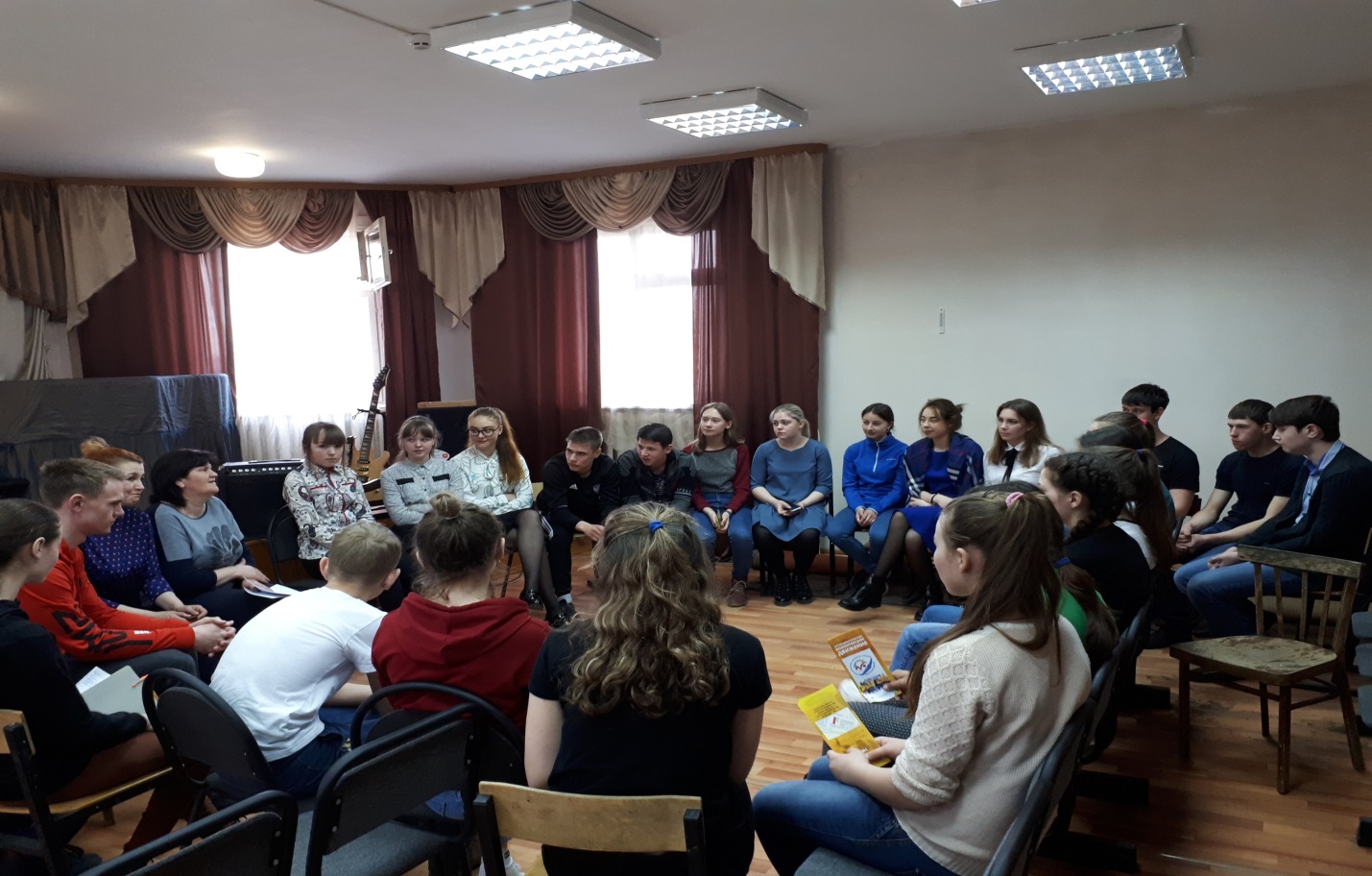 